						Załącznik nr 1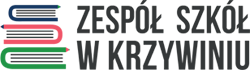 DyrektorZespołu Szkółw KrzywiniuDEKLARACJA KONTYNUACJI EDUKACJI PRZEDSZKOLNEJDZIECKA W PRZEDSZKOLU SAMORZĄDOWYMW ……………….……………W ROKU SZKOLNYM 2023/2024Potwierdzam wolę kontynuacji edukacji przedszkolnej.INFORMACJE O DZIECKU:1. Nazwisko i imię (imiona) dziecka ………………………………………………………………Data urodzenia …………………………………………………………………………………….Miejsce urodzenia ……………………………………………………………………………….Numer PESEL dziecka …………………………………………………………………………..Adres zamieszkania dziecka……………………………………………….…………………...…...2. Deklarowany czas pobytu dziecka w przedszkolu: od godz. …….…… do godz. ….………….3. Korzystanie z posiłków*:- śniadanie (we własnym zakresie) 				- obiad TAK / NIE*proszę zaznaczyć właściweINFORMACJE O RODZINIE DZIECKA:1. Dane dotyczące rodziców dziecka:OŚWIADCZENIE RODZICÓW W PRZYPADKU UPOWAŻNIENIA INNYCH OSÓB DO PRZYPROWADZANIA I ODBIORU DZIECKA Z PRZEDSZKOLA LUB PRZYSTANKU AUTOBUSOWEGO – upoważnić można tylko osobę pełnoletnią.Ja …………………………………………. legitymujący się dowodem osobistym o numerze………………
          (imię i nazwisko rodzica)         upoważniam do przyprowadzania i odbioru mojego dziecka z przedszkola lub przystanku autobusowego następujące osoby:	Oświadczamy, że bierzemy na siebie pełną odpowiedzialność prawną za bezpieczeństwo dziecka od chwili jego odbioru z przedszkola przez wskazaną wyżej osobę.					 ………………………………………………					…………………………….Miejscowość i data					(podpis rodziców)II. DO DEKLARACJI DOŁĄCZAM 4 OŚWIADCZENIA.…………………………….				 ………………………………………….Miejscowość i data					(podpis rodziców)OŚWIADCZENIEOświadczam, że wyrażam zgodę na przetwarzanie moich danych osobowych zawartych w „Deklaracji o kontynuację edukacji przedszkolnej dziecka” dla potrzeb niezbędnych do organizacji pracy                                            i funkcjonowania placówki (zgodnie z art. 7 Rozporządzenia Parlamentu Europejskiego i Rady (UE) 2016/679 z dnia 27 kwietnia 2016r. w sprawie ochrony osób fizycznych w związku z przetwarzaniem danych osobowych                  i w sprawie swobodnego przepływu takich danych oraz uchylenia dyrektywy 95/46/WE, oraz art. 81 ustawy o prawie autorskim i prawach pokrewnych z dnia 4 lutego 1994 r. (Dz.U. 2017 poz. 880 z późn. Zm.)).					
………………………………………….					…………………………………Miejscowość i data					(podpis rodziców)ZOBOWIĄZANIE DOTYCZĄCE UISZCZENIA OPŁAT ZA PRZEDSZKOLEOświadczam, że dziecko będzie korzystać z opieki przedszkola w danym roku szkolnym w godzinachod ……………do………………… i zobowiązuję się do regularnego i terminowego dokonywania opłat związanych z korzystaniem przez moje dziecko z przedszkola.………………………………………… 						…………………….Miejscowość i data 				                      (podpis rodziców)OŚWIADCZENIE DOTYCZĄCE PUBLIKACJI DANYCH I WIZERUNKU DZIECKAOświadczam, że wyrażam zgodę na publikowanie fotografii i informacji z życia przedszkola zawierających wizerunek, imię i nazwisko mojego dziecka na stronach internetowych Zespołu Szkół   w Krzywiniu oraz publikacji w mediach lokalnych.………………………………………					……………………..Miejscowość i data				             (podpis rodziców)OŚWIADCZENIEOświadczam, że ……………………. (wyrażam/nie wyrażam) zgodę/y na udział mojego dziecka                           w zajęciach dodatkowych z religii.						 …………………………………………					…………………………..Miejscowość i data			                              (podpis rodziców)        MatkaOjciecImię i nazwiskoAdres zamieszkaniaTelefon kontaktowyAdres poczty elektronicznejLp.Imię i nazwisko osoby upoważnionejSeria i nr dowodu osobistegoNumer kontaktowy1.2.3.4.5.6.